МОУ «СОШ №6 с. Солдато-Александровского Советского района»ПаспортБиблиотечное мероприятие Дата проведения: 15.11.2021 годаВремя проведения:13 ч. 45 м.Название и форма мероприятия:Библиотечный урок «Русский классик» посвященный 200-летию со дня рождения Ф.М. Достоевского.Цель мероприятия:познакомить учащихся с жанровыми особенностями святочного рассказа;формирование умения анализировать прозаическое произведение, формирование, развитие речи и творческих способностей учащихся;Задачи мероприятия:познакомить обучающихся с жанровыми особенностями святочного рассказа; развивать умение наблюдать за художественным словом, делать свои выводы;Место проведения:классКоличество присутствующих:22В том числе по основным читательским группам:средний школьный возраст Содержание или основные части, участники мероприятия:- вступление- ознакомление с праздникомКоличество предоставленных документов:1 компьютер, презентация, выставка книг.Ф.И.О. сотрудников, участвующих в подготовке и проведении мероприятия:Карпенко Светлана Юрьевна зав. библиотекой, Коваленко Елена Анатольевна – лаборант, Калмыкова Н.Г. учитель русского языка и литературы.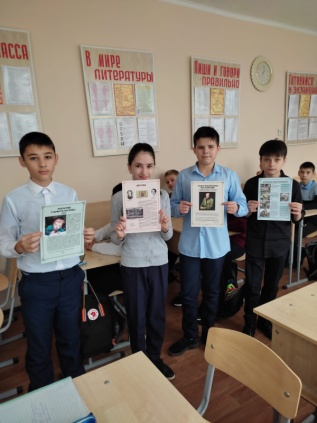 